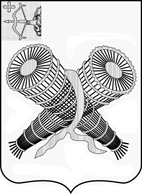 АДМИНИСТРАЦИЯ ГОРОДА СЛОБОДСКОГОКИРОВСКОЙ ОБЛАСТИПОСТАНОВЛЕНИЕ12.04.2019 								                                 № 736 г. Слободской Кировской областиО внесении изменения в постановление администрации города Слободского от 31.10.2018 № 2423В соответствии с Федеральным законом от 28.12.2009 № 381-ФЗ «Об основах государственного регулирования торговой деятельности в Российской Федерации», постановлением Правительства Российской Федерации от 29.09.2010 № 772 «Об утверждении Правил включения нестационарных торговых объектов, расположенных на земельных участках, в зданиях, строениях и сооружениях, находящихся в государственной собственности, в схему размещения нестационарных торговых объектов», протоколом заседания межведомственной комиссии по организации сети нестационарных торговых объектов, аттракционов и объектов развлечения на территории муниципального образования «город Слободской» от 28.03.2019 № 2 и в целях установления единого подхода к размещению нестационарных торговых объектов, расположенных на земельных участках, в зданиях, строениях, сооружениях, находящихся в государственной или муниципальной собственности, создания условий для улучшения организации и качества торгового обслуживания населения и обеспечения доступности товаров для населения муниципального образования «город Слободской» администрация города Слободского ПОСТАНОВЛЯЕТ:1. Внести изменение в постановление администрации города Слободского от 31.10.2018 № 2423 «Об утверждении схемы размещения нестационарных торговых объектов на территории муниципального образования «город Слободской» на период с 01.01.2019 по 31.12.2021», а именно:- в схеме размещения нестационарных торговых объектов на территории муниципального образования «город Слободской» строку 11 изложить  в новой редакции:2. Отделу экономического развития, потребительских рынков и муниципальных закупок администрации города Слободского в течение десяти дней с момента утверждения данного постановления представить в министерство экономического развития и поддержки предпринимательства Кировской области схему размещения нестационарных торговых объектов на территории муниципального образования «город Слободской» на бумажном и электронном носителях.3. Организационному отделу администрации города Слободского опубликовать настоящее постановление в Информационном бюллетене органов местного самоуправления и разместить на официальном сайте администрации города Слободского.4. Контроль за исполнением настоящего постановления возложить на заместителя главы администрации города Слободского Щекурину Н.Г.5. Настоящее постановление вступает в силу со дня опубликования.Глава города Слободского       И.В. Желвакова11ул. Меховщиков, 7-п25муниципальное образование «город Слободской»1торговый павильон25продовольственные товары местных товаропроизводителей